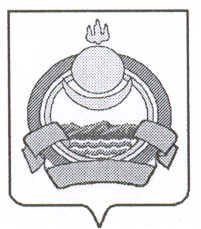 ПОСТАНОВЛЕНИЕадминистрации муниципального образованиягородского поселения «Поселок Онохой»Заиграевского района Республики Бурятия от  27.08.2019г.                                                                                      № 256                                                                                                                  п.Онохой       В соответствии со ст. 46 Градостроительного Кодекса Российской Федерации, ст.14 Федерального закона от 06 октября 2003г. №131-ФЗ «Об общих принципах организации местного самоуправления в Российской Федерации» руководствуясь Уставом администрации муниципального образования городского поселения «Посёлок Онохой»,ПОСТАНОВЛЯЮ:Начать подготовку проекта межевания территории: « Часть территории пгт. Онохой в границах кадастрового квартала 03:06:220160».Глава муниципального образованиягородского поселения «Поселок Онохой»                                              руководитель администрации                                                              Е.А. Сорокин